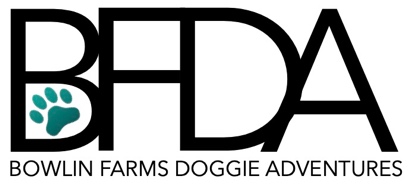 Owner #1 Information:_____________________________________________________________________________ I do not have any new information to add to my dog’s file.First Name:          	Last Name:                	Address:      		City:      Province:         Postal Code:      		Home: (     )         	Cell: (     )       	      Work: (     )     Owner #2 Information:_____________________________________________________________________________ I do not have a second owner to add to my dog’s file.First Name:          	Last Name:               	 Address:      		City:      Province:         Postal Code:      	 	 Home: (     )         	Cell: (     )        	     Work: (     )     Emergency Contact:________________________________________________________________________________ I do not have an emergency contact to add to my dog’s file.First Name:          	Last Name:                	Relationship: 	       Phone: (     )         Dog #1 Information:_______________________________________________________________________________Dogs Name:          	Breed:                     Age:              Birthday:                 Gender:       Spayed/Neutered: Dog #2 Information:_______________________________________________________________________________ I do not have a second dog to add to my file.Dogs Name:          	Breed:                     Age:              Birthday:                 Gender:       Spayed/Neutered:  I have a third dog to add to my file. Veterinarian Information:__________________________________________________________________________Name of Hospital:          	Address:      		City:                   Province:        Phone: (     )         Vaccinations:______________________________________________________________________________________A copy of your dog(s) vaccination records is required from your vet’s office. Please attach a copy to the email whensending your complete form to BFDA. This is to confirm dates vaccination were received and to protect all of ourclients at the daycare.  – Thank you!               Rabies – REQUIRED                                 Flea & Tick Control – REQUIRED only in curtain seasons                 Bordetella - REQUIRED                Distemper - REQUIRED 	         Leptospirosis – NOT REQUIRED but recommendedPlease answer all questions to your best ability. This questionnaire helps BFDA staff make sure your dog(s) has a safe and happy visit while in our care! If you have any questions or concerns before answering please advise a BFDA staff member!How long have you had your dog?       	Where did you get your dog?       	 Is your dog house trained?  	Does your dog have any obedience training?  Are there children in your household?   	   If YES, How many?             Ages?       Is there any PERSON, type of DOG or SITUATION your dog seems uncomfortable with?    If YES, please describe the situation;      Has your dog ever GROWLED at or BITTEN another PERSON or DOG?  If YES, please describe the situation;      Is your dog frightened by any noises?   	If YES, please describe the situation;      Is your dog comfortable around ALL SIZES of dogs?      Has your dog ever been to dog daycare or a boarding facility before?   	If YES, where has your dog been before?      Would you like your dog to be feed during daycare?   		If YES, please provide your dog’s food in a PLASTIC BAG with your pets NAME on side of bag.What brand of dog food is your dog on?       Does your dog have any allergies or other conditions?   	If YES, please describe the situation;      Are you able to take food item(s) away from your dog without him/her growling?   Does your dog share well with other dogs?   Has your dog ever socialized with a large group of dogs before? (8 or more)          How much exercise does your dog receive in a week?       Does your dog have any sensitive areas on his/her body?  		If YES, please describe the situation;     Does your dog have any past injuries or current conditions we should know about?    If YES, what are the restrictions you wish to put on your dog’s playtime?        Has your dog ever jumped a fence before?   		If YES, How high?             What type of fence?      Signing below you are agreeing that all information you have disclosed is accurate and correct. This information and history allows BFDA staff to keep your dog and others safe while in our care.Owners Signature:                  Date:      BFDA Staff section:   BFDA Staff Signature:                  Date:      At Bowlin Farms Doggie Adventures, we will always exercise reasonable care of the dogs staying in our care.As the owner, you acknowledge and understand that your dog will co-mingle with the other dogs, and as aresult your dog may acquire small cuts, scrapes, or other minor injuries in the course of normal dogs playing.We are always monitoring the area and play as it is going on. However, you as the owner are relinquishingany claims against Bowlin Farms Doggie Adventures and its officers, employees, owners, and agents.Except those claims or related incidences that the dog was not in fault and is in need of medical attentionby another dog. We are not liable for any random acts or self-inflicted injuries that your dog has or mayinflict on him/herself while in our care. If your dog is in need of medical attention, it will be up to the officers,employees or agents at Bowlin Farms Doggie Adventures to indicate how the dog needs to be medicallytreated. All officers, employees or agents have animal first aid certificates where they are trained to their bestabilities to treat your dog with the appropriate care at that time.You as the owner will always be notified to the best of our ability if an event ever happens that your dogneeds medical attention.In an event that       inflicts pain on another dog.                                                                       (Dog’s name)I,       am responsible for the other dog’s full medical bills.                    (Owner’s name)Owner Initials:     In an event that your dog is the one that is in need of medical attention. We will contact you the owner inthe best of our ability. We will also contact the other dogs owners making sure they are aware of the billsthat they are needed to cover.At the farm our staff is always out with the dogs when they are playing in the yard. Always being supervisedwe are aware of everything that happens when the dogs are playing. We strive to make sure that all playis safe and positive.All packages purchased for your dog(s) are non-refundable for all circumstances that may occur.Upon signing below, you are agreeing with the terms and conditions on how BFDA runs the facility. If you have any questions before signing, please advised staff of your questions. All information provided allows BFDA staff to keep your dog and others safe!Owners Signature:                  Date:      BFDA Staff section:   BFDA Staff Signature:                  Date:      CLICK HERE TO EMAIL FORM TO BFDA